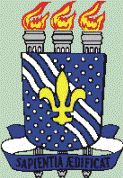 UNIVERSIDADE  DA PARAÍBA DE  HUMANAS, LETRAS E ARTES DE  ESTRANGEIRAS MODERNASCAMPO EXCLUSIVO DO DEPARTAMENTO                       DECLARAÇÃO nº _____________D E C L A R A Ç Ã ODeclaro para os devidos fins que [                    ], CPF [          ], RG [          ]             obteve nota [     ] ([     ]) no Exame de Proficiência em Língua [               ], realizado por este Departamento no dia [                   ]. Este é um exame de compreensão de texto em língua estrangeira, destinado a candidatos ou estudantes de Pós-Graduação – Mestrado ou Doutorado.João Pessoa, [    ] de [          ] de 2016._____________________________				__________________________Depto Letras Estrangeiras Modernas				Assinatura do(a) Candidato (a)Assinatura e carimbo do(a) Responsável					